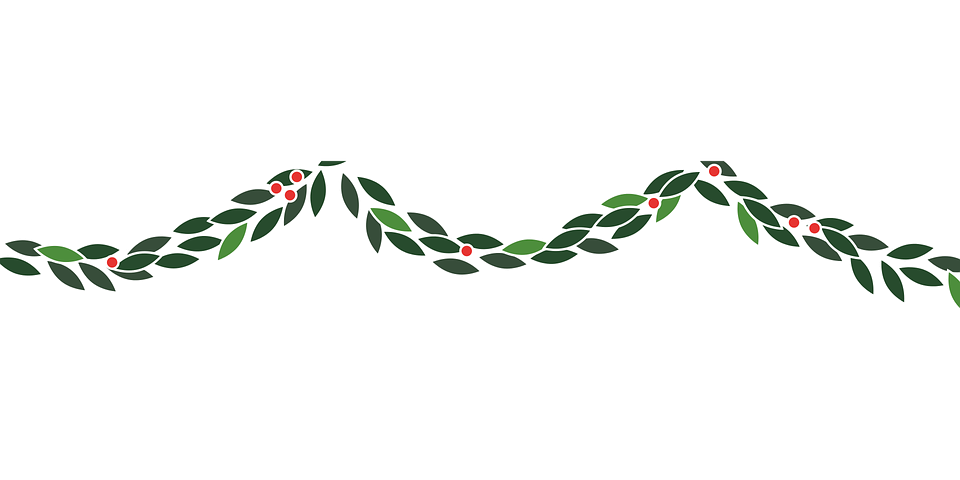 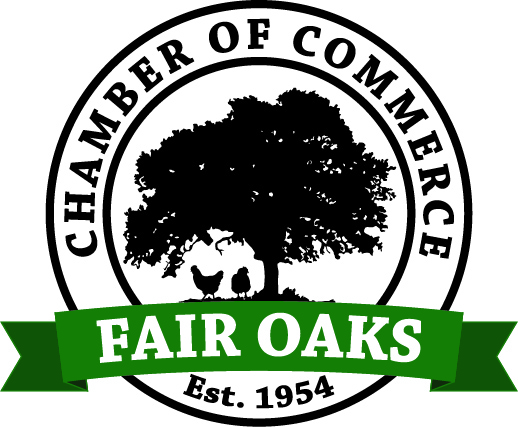 Fair Oaks Garland Order Form	Contact Name: ______________________________________________________________________________________	Business Name: _____________________________________________________________________________________	Contact Phone: ________________________ Contact Email: ___________________________________________	Total Number of Garland - $65 each: ______________________________ Fresh Garland (75 feet each)	Total Amount to be Charged: _______________________________________	Name on card: ______________________________________________________________________________________ 	Card number: ________________________________________________Exp: _________Security code:  _______	Billing zip code: ____________ Email (required):____________________________________________________Fair Oaks Garland Order Form	Contact Name: ______________________________________________________________________________________	Business Name: _____________________________________________________________________________________	Contact Phone: ________________________ Contact Email: ___________________________________________	Total Number of Garland - $65 each: ______________________________ Fresh Garland (75 feet each)	Total Amount to be Charged: _______________________________________	Name on card: ______________________________________________________________________________________ 	Card number: ________________________________________________Exp: _________Security code:  _______	Billing zip code: _____________ Email (required):___________________________________________________